Załącznik nr 3 do „Wytycznych w zakresie przeprowadzania wizyt monitoringowych”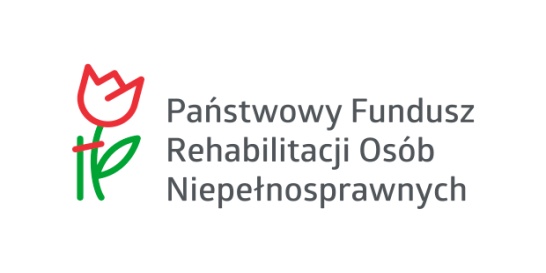 Ramowy wzór Listy sprawdzającej do wizyty monitoringowej (Uwaga! wzór może być modyfikowany i dostosowywany do zakresu wizyty monitoringowej)Lista sprawdzająca do wizyty monitoringowej przeprowadzonej w ramach projektu dofinansowanego ze środków PFRON na podstawie art. 36 ustawy o rehabilitacji zawodowej i społecznej oraz zatrudnianiu osób niepełnosprawnychData sporządzenia niniejszego dokumentu:Lista sprawdzająca do wizyty monitoringowejLista sprawdzająca do wizyty monitoringowejNazwa i adres ZleceniobiorcyNr i data umowy zawartej z PFRONKierunek pomocyTyp projektu (zgodnie z umową)Nazwa projektu (zgodnie z umową)Termin realizacji projektu (zgodnie z umową)Data przeprowadzenia wizyty monitoringowejSkład zespołu przeprowadzającego wizytę monitoringową (imię, nazwisko, stanowisko)Nazwa formy wsparcia (o ile dotyczy)Lp.PytaniaTakNieNie dotyczyUwagi1.Czy udzielane wsparcie jest zgodne z wnioskiem o zlecenie realizacji zadań stanowiącym załącznik do umowy, w tym:a.czy zakres tematyczny danej formy wsparcia odpowiada opisowi zawartemu we wniosku?b.czy zajęcia prowadzone są w sposób zaplanowany we wniosku (czas zajęć, liczba beneficjentów ostatecznych uczestniczących w zajęciach, liczba osób prowadzących zajęcia)?2.Czy udzielane wsparcie jest / prowadzone działania są zgodne z harmonogramem realizacji projektu przedstawionym we wniosku o zlecenie realizacji zadań?3.Czy liczba osób podpisanych na liście obecności jest zgodna z liczbą osób obecnych za zajęciach oraz ewentualnie z innymi dokumentami kwalifikującymi beneficjentów ostatecznych projektu / uczestników projektu do udziału w danej formie wsparcia?4.Czy prowadzona jest dokumentacja związana z realizacją projektu, w tym:a.czy Zleceniobiorca posiada kserokopie orzeczeń potwierdzających niepełnosprawność beneficjentów ostatecznych projektu?b.czy Zleceniobiorca realizuje obowiązek uzyskania (nie rzadziej niż raz w miesiącu) od każdego beneficjenta ostatecznego projektu / uczestnika projektu poświadczeń o korzystaniu ze wsparcia w projekcie?c.czy Zleceniobiorca realizuje obowiązek utworzenia Indywidualnych Planów Działania (IPD dla beneficjentów ostatecznych projektu)?d.?e.czy spełniony został przez Zleceniobiorcę obowiązek informacyjnych wynikający z art. 13 Rozporządzenia Parlamentu Europejskiego i Rady (UE) 2016/679 z dnia 27 kwietnia 2016 r. w sprawie ochrony osób fizycznych w związku z przetwarzaniem danych osobowych i w sprawie swobodnego przepływu takich danych oraz uchylenia dyrektywy 95/46/WE (ogólne rozporządzenie o ochronie danych), tzw. RODO – w tym czy Zleceniobiorca poinformował beneficjentów ostatecznych projektu / uczestników projektu oraz personel projektu, że ich dane osobowe zostaną przekazane do PFRON?f.czy Zleceniobiorca realizuje obowiązek prowadzenia przez personel projektu ewidencji godzin oraz zadań wykonanych w ramach projektu?5.Czy spełniane są przez Zleceniobiorcę obowiązki informacyjne, w tym:a.obowiązek informowania o współfinansowaniu projektu ze środków PFRON (zamieszczanie informacji na ten temat we wszystkich materiałach, publikacjach, informacjach dla mediów, ogłoszeniach oraz wystąpieniach publicznych dotyczących projektu)b.obowiązek eksponowania logo PFRON (umieszczania logo na zaproszeniach, materiałach promocyjnych, informacyjnych, szkoleniowych i innych materiałach służących realizacji projektu)6.Czy sprzęt zakupiony w ramach projektu jest wykorzystywany zgodnie z przeznaczeniem?7.Czy beneficjenci ostateczni projektu / uczestnicy projektu są zadowoleni z udziału w danej formie wsparcia?8.Czy beneficjenci ostateczni projektu / uczestnicy projektu wiedzą że biorą udział w projekcie dofinansowanym ze środków PFRON?9.Czy beneficjenci ostateczni projektu / uczestnicy projektu otrzymali materiały szkoleniowe?Data i podpisy członków zespołu przeprowadzającego wizytę monitoringową (Listę podpisują wszyscy członkowie zespołu)Data i podpisy osób upoważnionych do reprezentacji Zleceniobiorcy i zaciągania zobowiązań finansowych